ПРОЕКТ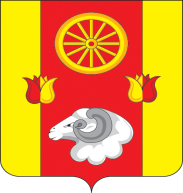 АДМИНИСТРАЦИЯКраснопартизанского сельского поселенияПОСТАНОВЛЕНИЕ00.00.0000                                                       № 00			    п.КраснопартизанскийОб организации работы по установке автономных дымовых пожарных извещателей в местах проживания семей, находящихся в социально опасном положении и трудной жизненной ситуации, многодетных семей на территории Краснопартизанского сельского поселения Ремонтненского районаНа основании Федерального закона от 21 декабря 1994 года № 69-ФЗ «О пожарной безопасности», Федерального закона от 06 октября 2003 года № 131-ФЗ «Об общих принципах организации местного самоуправления в Российской Федерации», рекомендаций Департамента по предупреждению чрезвычайных ситуаций в Ростовской области, а также в целях предотвращения гибели людей при пожарах на территории сельского поселения, администрация Краснопартизанского сельского поселенияПОСТАНОВЛЯЕТ:1. Утвердить Порядок установки автономных дымовых пожарных извещателей в местах проживания семей, находящихся в социально опасном положении и трудной жизненной ситуации, многодетных семей на территории Краснопартизанского сельского поселения Ремонтненского района (Приложение № 1).2. Создать и утвердить состав межведомственной рабочей группы по определению подлежащих оборудованию автономными пожарными извещателями мест проживания семей, находящихся в социально опасном положении и трудной жизненной ситуации, многодетных семей, на территории Краснопартизанского сельского поселения Ремонтненского района (Приложение №2).3. Контроль исполнения настоящего постановления оставляю за собой.4. Постановление вступает в силу со дня его подписания и подлежит опубликованию на официальном сайте муниципального образования Краснопартизанского сельского поселения Ремонтненского района Ростовской области в информационно-телекоммуникационной сети «Интернет».Глава АдминистрацииКраснопартизанского сельского поселения               Б.А.МакаренкоПриложение №1
к проекту постановлением Администрации Краснопартизанского сельского поселения
от 00.00.2024 N 00Порядокустановки автономных дымовых пожарных извещателей в местах проживания семей, находящихся в социально опасном положении и трудной жизненной ситуации, многодетных семей на территории Краснопартизанского сельского поселения1. Настоящий Порядок разработан в целях реализации полномочий органов местного самоуправления администрации Краснопартизанского сельского поселения по предотвращению гибели людей при пожарах путем проведения профилактического мероприятия - установки автономных дымовых пожарных извещателей (далее - пожарные извещатели) в жилых помещениях граждан, проживающих на территории Краснопартизанского поселения.2. Пожарные извещатели устанавливаются в многоквартирных и индивидуальных жилых домах в местах проживания семей, находящихся в социально опасном положении и трудной жизненной ситуации, многодетных семей на территории Краснопартизанского поселения (далее - семьи), в целях своевременного обнаружения пожаров или загораний в жилых помещениях. 3. Установка пожарных извещателей осуществляется:- в жилых помещениях, занимаемых семьями, находящихся в социально опасном положении и трудной жизненной ситуации; - в жилых помещениях, занимаемых многодетными семьями.4. Для оборудования пожарными извещателями жилых помещений категорий, указанных в п. 3 настоящего Порядка, семье необходимо:- иметь постоянное место жительства на территории Краснопартизанского сельского поселения, с подтверждением регистрации по месту жительства;- предоставить согласие на установку пожарных извещателей.5. Адресные списки семей, жилые помещения которых подлежат оснащению пожарными извещателями, актуализируются Администрацией Краснопартизанского сельского поселения ежегодно до 01 апреля календарного года и представляются на согласование главе Администрации Краснопартизанского  сельского поселения  (приложение № 1 к Порядку).6. Глава Администрации Краснопартизанского  сельского поселения рассматривает поступившие списки и принимает решение о подлежащих оборудованию пожарными извещателями мест проживания семей, в пределах средств, предусмотренных в бюджете Администрации Краснопартизанского  сельского поселения в текущем финансовом году.7. Администрации Краснопартизанского  сельского поселения организует и проводит комиссионное обследование жилых помещений, занимаемых семьей, подлежащих оборудованию пожарными извещателями в текущем финансовом году.Рабочая группа создается из представителей Администрации Краснопартизанского  сельского поселения, других заинтересованных лиц (по согласованию).8. Рабочая группа, на основании представленной информации, организует и проводит комиссионное обследование жилых помещений, занимаемых семьями, включенными в списки подлежащих оборудованию пожарными извещателями в текущем финансовом году.9. Комиссионное обследование включает в себя:1) рассмотрение поступивших документов;2) проведение визуального и технического осмотра жилых помещений, занимаемых семьей;3) проведение инструктажа с семьей по соблюдению мер пожарной безопасности;4) согласие семьи с установкой автономного пожарного извещателя оформляется заявлением (приложение № 2 к Порядку);5) отказ семьи от установки автономного пожарного извещателя оформляется заявлением (приложение № 3 к Порядку);6) составление акта обследования жилого помещения (приложение № 4 к Порядку).Акт обследования составляется при наличии согласия семьи с установкой автономного пожарного извещателя.Акт обследования жилого помещения подписывается всеми членами рабочей группы и направляется главе Администрации Краснопартизанского  сельского поселения.Акт обследования составляется на основании внутреннего акта (распоряжение);7)проведение расчета необходимого количества пожарных извещателей для установки в жилых помещениях, занимаемых семьей;8) при повторных рейдах осуществляется контроль наличия и исправности установленных пожарных извещателей.10. Администрация Краснопартизанского сельского поселения:- на основании акта обследования издает постановление об утверждении адресных списков семей, жилые помещения которых подлежат оснащению пожарными извещателями в текущем финансовом году, в пределах средств, предусмотренных в бюджете Краснопартизанского сельского поселения;- заключает договоры на приобретение и установку пожарных извещателей в жилых помещениях, подлежащих оборудованию пожарными извещателями в текущем финансовом году;- передает после установки пожарные извещатели по акту приема-передачи имущества в безвозмездное пользование семье.11. После установки пожарных извещателей семья исключается из адресного списка семей, жилые помещения которых подлежат оснащению пожарными извещателями. В случае утраты пожарные извещатели повторно не устанавливаются.Приложение №2
к проекту постановлением Администрации Краснопартизанского сельского поселения
от 00.00.2024 N 00Составмежведомственной рабочей группы по определению подлежащих оборудованию автономными пожарными извещателями мест проживания семей, находящихся в социально опасном положении и трудной жизненной ситуации, многодетных семей,на территории Краснопартизанского сельского поселения Ремонтненского районаПриложение №1к Порядку установки автономных дымовыхпожарных извещателей в местах проживаниясемей, находящихся в социально опасномположении и трудной жизненной ситуации,многодетных семей на территорииКраснопартизанского сельского поселенияРемонтненского районаСписок семей,жилые помещения которых подлежат оснащению автономными дымовыми пожарными извещателямиПриложение №2к Порядку установки автономных дымовыхпожарных извещателей в местах проживаниясемей, находящихся в социально опасномположении и трудной жизненной ситуации,многодетных семей на территорииКраснопартизанского сельского поселенияРемонтненского районаФормаГлаве администрацииКраснопартизанского сельского поселения Ремонтненского районаот ____________________________________                                             (ФИО заявителя)__________________________________________зарегистрирован по адресу:____________________________________________________________________________________дата рождения ___________________________паспорт:_________________________________серия, №выдан______________________________                                                                                                          ( когда и кем)                                                                                    ___________________________________                                                                       Контактный телефон________________________заявление.Я, ________________________________________________________, согласен с установкой автономных дымовых пожарных извещателей, на безвозмездной основе, в целях обеспечения пожарной безопасности в принадлежащем мне (моей семье) жилом помещении по адресу:_______________________________________________________________________________________________________________________________________.Мне разъяснены требования пожарной безопасности, предусмотренные Федеральным законом Российской Федерации от 21.12.1994 №69-ФЗ «О пожарной безопасности».Подпись заявителя ______________________ «___» ___________ 20___ г.Заявление принял «__» _____________ 20____ г. _________________________________ _______________   ___________________(должность специалиста)                      подпись                               ФИОПриложение №3к Порядку установки автономных дымовыхпожарных извещателей в местах проживаниясемей, находящихся в социально опасномположении и трудной жизненной ситуации,многодетных семей на территорииКраснопартизанского сельского поселенияРемонтненского района                                                                                          ФормаГлаве администрацииКраснопартизанского сельского поселения Ремонтненского районаот ____________________________________                             (ФИО заявителя)__________________________________________зарегистрирован по адресу:____________________________________________________________________________________дата рождения ___________________________паспорт:_________________________________серия, №выдан______________________________                                                                                                          ( когда и кем)                                                                                    ___________________________________                                                                       Контактный телефон________________________заявление.заявление.Я, ________________________________________________________, отказываюсь от установки автономных дымовых пожарных извещателей, на безвозмездной основе, в целях обеспечения пожарной безопасности в принадлежащем мне (моей семье) жилом помещении ______________________________________________________________________________________________________________________.Мне разъяснены требования пожарной безопасности, предусмотренные Федеральным законом Российской Федерации от 21.12.1994 №69-ФЗ «О пожарной безопасности».Подпись заявителя ______________________ «___» ___________ 20___ г.Заявление принял «__» _____________ 20____ г.__________________________ _______________ ___________________(должность специалиста)                  подпись                               ФИОПриложение №3к Порядку установки автономных дымовыхпожарных извещателей в местах проживаниясемей, находящихся в социально опасномположении и трудной жизненной ситуации,многодетных семей на территорииКраснопартизанского сельского поселенияРемонтненского района                                                                                          ФормаАКТ ОБСЛЕДОВАНИЯ № _______             ______________________                              «__» ____________ 20__ г.Комиссия в составе: 1.______________________________________________________________         (должность, фамилия, инициалы должностного лица, наименование органа)2._______________________________________________________________3._______________________________________________________________На основании: постановления Администрации Краснопартизанского сельского поселения  от _____________ № _____произвели осмотр жилого помещения, расположенного по адресу:____________________________________________________________В результате проведенного обследования установлено:1. Площадь помещений _________ м2.2. Количество комнат __________.3. Необходимое количество извещателей __________ ед.Замечания, сделанные при осмотре: ____________________________________________________________Подписи лиц, принимавших участие (присутствовавших) при проведении осмотра:_________________________       _____________________    ___________________(должность,                          подпись проверяющего              (Ф.И.О.)_________________________       _____________________   ____________________(должность,                          подпись проверяющего              (Ф.И.О.)_________________________      _____________________   ____________________(должность,                          подпись проверяющего              (Ф.И.О.)№ п/пФамилия Имя ОтчествоДолжность1.Касач Виктория АлексеевнаСтарший инспектор по вопросам муниципального хозяйства, вопросам ЖКХ, градостроительства, транспорта, связи, пожарной охраны и ЧС.2.Ковтунов Игорь ИгоревичСтарший инспектор по вопросам культуры, физической культуры и спорта, работы с молодежью.3.Литвинова Тамара Федоровнадепутат Собрания  депутатов№ п/пФамилия, имя, отчествоКоличество членов семьи (чел.)(социальная категория)Адрес проживанияКоличество жилых помещений (ед.)1234512345689…